BEVALLÁS
a helyi iparűzési adóról ideiglenes jellegű iparűzési tevékenység esetén 
A/az ........................................... önkormányzat illetékességi területén folytatott tevékenység utáni adókötelezettségről (Benyújtandó a tevékenységvégzés helye szerinti települési önkormányzat, fővárosban a fővárosi önkormányzat adóhatóságához.)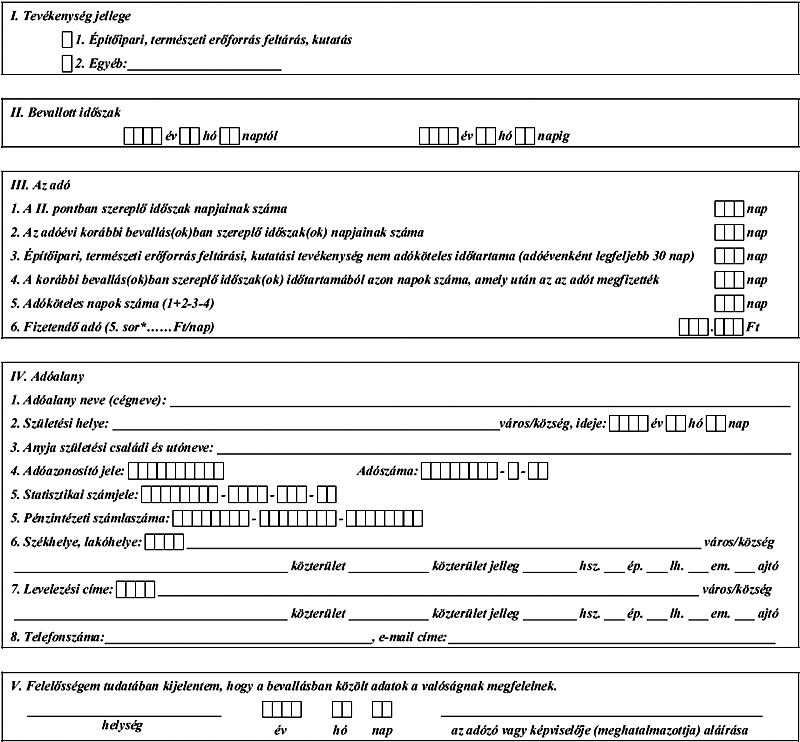 